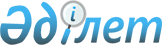 Қазақстан Республикасы Денсаулық сақтау және әлеуметтік даму министрлігінің арнайы көлік құралдарының заттай нормаларын бекіту туралыҚазақстан Республикасы Денсаулық сақтау және әлеуметтік даму министрінің 2015 жылғы 28 сәуірдегі № 283 бұйрығы. Қазақстан Республикасының Әділет министрлігінде 2015 жылы 10 шілдеде № 11635 тіркелді.
      2008 жылғы 4 желтоқсандағы Қазақстан Республикасы Бюджет кодексінің 69-бабының 2-тармағына сәйкес БҰЙЫРАМЫН:
      1. Қоса беріліп отырған Қазақстан Республикасы Денсаулық сақтау және әлеуметтік даму министрлігінің арнайы көлік құралдарының заттай нормалары бекітілсін. 
      2. Қазақстан Республикасы Денсаулық сақтау және әлеуметтік даму министрлігінің Заң қызметі департаменті заңнамада белгіленген тәртіппен:
      1) осы бұйрықты Қазақстан Республикасы Әділет министрлігінде мемлекеттік тіркеуді;
      2) осы бұйрық мемлекеттік тіркелгеннен кейін күнтізбелік он күн ішінде оны мерзімді баспа басылымдарында және "Әділет" ақпараттық-құқықтық жүйесінде ресми жариялауға жіберуді;
      3) осы бұйрықты Қазақстан Республикасы Денсаулық сақтау және әлеуметтік даму министрлігінің интернет-ресурсына орналастыруды қамтамасыз етсін. 
      3. Осы бұйрықтың орындалуын бақылау Қазақстан Республикасы Денсаулық сақтау және әлеуметтік даму министрлігінің жауапты хатшысы А.Д. Құрманғалиеваға жүктелсін.
      4. Осы бұйрық алғашқы ресми жарияланған күнінен кейін қолданысқа енгізіледі.
      КЕЛІСІЛДІ   
      Қазақстан Республикасының   
      Қаржы министрі   
      ___________________ Б. Сұлтанов   
      2015 жылғы 10 маусым Қазақстан Республикасы Денсаулық сақтау және әлеуметтік даму
министрлігінің арнайы көлік құралдарының заттай нормалары
      Ескерту. Нормалар жаңа редакцияда - ҚР Еңбек және халықты әлеуметтік қорғау министрінің м.а. 09.11.2023 № 469 (алғашқы ресми жарияланған күнінен кейін күнтізбелік он күн өткен соң қолданысқа енгізіледі) бұйрығымен.
					© 2012. Қазақстан Республикасы Әділет министрлігінің «Қазақстан Республикасының Заңнама және құқықтық ақпарат институты» ШЖҚ РМК
				
Қазақстан Республикасының
Денсаулық сақтау және
әлеуметтік даму министрі
Т. ДүйсеноваҚазақстан Республикасы
Денсаулық сақтау және
әлеуметтік даму министрінің
2015 жылғы 28 сәуірдегі № 283
бұйрығымен бекітілген
№
Арнайы көлік құралдарын пайдалануға құқығы бар мемлекеттік мекемелер
Арнайы көлік құралдарының саны
Қазақстан Республикасы Еңбек және халықты әлеуметтік қорғау министрлігі Еңбек және әлеуметтік қорғау комитетінің аумақтық бөлімшелері
Қазақстан Республикасы Еңбек және халықты әлеуметтік қорғау министрлігі Еңбек және әлеуметтік қорғау комитетінің аумақтық бөлімшелері
Қазақстан Республикасы Еңбек және халықты әлеуметтік қорғау министрлігі Еңбек және әлеуметтік қорғау комитетінің аумақтық бөлімшелері
1.
Еңбек және әлеуметтік қорғау комитетінің Ақмола облысы бойынша департаменті, Көкшетау қаласы 
5
1-1.
Еңбек және әлеуметтік қорғау комитетінің Абай облысы бойынша департаменті, Семей қаласы
5
2.
Еңбек және әлеуметтік қорғау комитетінің Ақтөбе облысы бойынша департаменті, Ақтөбе қаласы 
4
3.
Еңбек және әлеуметтік қорғау комитетінің Алматы облысы бойынша департаменті, Қонаев қаласы
6
4.
Еңбек және әлеуметтік қорғау комитетінің Атырау облысы бойынша департаменті, Атырау қаласы
4
5.
Еңбек және әлеуметтік қорғау комитетінің Шығыс Қазақстан облысы бойынша департаменті, Өскемен қаласы
4
6.
Еңбек және әлеуметтік қорғау комитетінің Жамбыл облысы бойынша департаменті, Тараз қаласы
6
6-1.
Еңбек және әлеуметтік қорғау комитетінің Жетісу облысы бойынша департаменті, Талдықорған қаласы
4
7.
Еңбек және әлеуметтік қорғау комитетінің Батыс Қазақстан облысы бойынша департаменті, Орал қаласы
4
8.
Еңбек және әлеуметтік қорғау комитетінің Қарағанды облысы бойынша департаменті, Қарағанды қаласы
7
9.
Еңбек және әлеуметтік қорғау комитетінің Қызылорда облысы бойынша департаменті, Қызылорда қаласы
5
10.
Еңбек және әлеуметтік қорғау комитетінің Қостанай облысы бойынша департаменті, Қостанай қаласы
4
11.
Еңбек және әлеуметтік қорғау комитетінің Маңғыстау облысы бойынша департаменті, Ақтау қаласы
3
12.
Еңбек және әлеуметтік қорғау комитетінің Павлодар облысы бойынша департаменті, Павлодар қаласы
5
13.
Еңбек және әлеуметтік қорғау комитетінің Солтүстік Қазақстан облысы бойынша департаменті, Петропавл қаласы
4
14.
Еңбек және әлеуметтік қорғау комитетінің Түркістан облысы бойынша департаменті, Түркістан қаласы
11
14-1.
Еңбек және әлеуметтік қорғау комитетінің Ұлытау облысы бойынша департаменті, Жезқазған қаласы
2
15.
Еңбек және әлеуметтік қорғау комитетінің Астана қаласы бойынша департаменті, Астана қаласы
2
16.
Еңбек және әлеуметтік қорғау комитетінің Алматы қаласы бойынша департаменті, Алматы қаласы
2
16-1.
Еңбек және әлеуметтік қорғау комитетінің Шымкент қаласы бойынша департаменті, Шымкент қаласы
3
Қазақстан Республикасы Денсаулық сақтау және әлеуметтік даму министрлігінің Медициналық қызметке ақы төлеу комитетінің аумақтық бөлімшелері
Қазақстан Республикасы Денсаулық сақтау және әлеуметтік даму министрлігінің Медициналық қызметке ақы төлеу комитетінің аумақтық бөлімшелері
Қазақстан Республикасы Денсаулық сақтау және әлеуметтік даму министрлігінің Медициналық қызметке ақы төлеу комитетінің аумақтық бөлімшелері
17.
Медициналық қызметке ақы төлеу комитетінің Ақмола облысы бойынша департаменті
1
18.
Медициналық қызметке ақы төлеу комитетінің Ақтөбе облысы бойынша департаменті
1
19.
Медициналық қызметке ақы төлеу комитетінің Алматы облысы бойынша департаменті
1
20.
Медициналық қызметке ақы төлеу комитетінің Атырау облысы бойынша департаменті
1
21.
Медициналық қызметке ақы төлеу комитетінің Шығыс Қазақстан облысы бойынша департаменті
2
22.
Медициналық қызметке ақы төлеу комитетінің Жамбыл облысы бойынша департаменті
1
23.
Медициналық қызметке ақы төлеу комитетінің Батыс Қазақстан облысы бойынша департаменті
1
24.
Медициналық қызметке ақы төлеу комитетінің Қарағанды облысы бойынша департаменті
2
25.
Медициналық қызметке ақы төлеу комитетінің Қызылорда облысы бойынша департаменті
1
26.
Медициналық қызметке ақы төлеу комитетінің Қостанай облысы бойынша департаменті
1
27.
Медициналық қызметке ақы төлеу комитетінің Маңғыстау облысы бойынша департаменті
1
28.
Медициналық қызметке ақы төлеу комитетінің Павлодар облысы бойынша департаменті
1
29.
Медициналық қызметке ақы төлеу комитетінің Солтүсік Қазақстан облысы бойынша департаменті
1
30.
Медициналық қызметке ақы төлеу комитетінің Оңтүстік Қазақстан облысы бойынша департаменті
1
31.
Медициналық қызметке ақы төлеу комитетінің Астана қаласы бойынша департаменті
1
32.
Медициналық қызметке ақы төлеу комитетінің Алматы қаласы бойынша департаменті
2
Қазақстан Республикасы Денсаулық сақтау және әлеуметтік даму министрлігінің Медициналық және фармацевтикалық қызметті бақылау комитетінің аумақтық бөлімшелері
Қазақстан Республикасы Денсаулық сақтау және әлеуметтік даму министрлігінің Медициналық және фармацевтикалық қызметті бақылау комитетінің аумақтық бөлімшелері
Қазақстан Республикасы Денсаулық сақтау және әлеуметтік даму министрлігінің Медициналық және фармацевтикалық қызметті бақылау комитетінің аумақтық бөлімшелері
33.
Медициналық және фармацевтикалық қызметті бақылау комитетінің Ақмола облысы бойынша департаменті 
1
34.
Медициналық және фармацевтикалық қызметті бақылау комитетінің Ақтөбе облысы бойынша департаменті
1
35.
Медициналық және фармацевтикалық қызметті бақылау комитетінің Алматы облысы бойынша департаменті
1
36.
Медициналық және фармацевтикалық қызметті бақылау комитетінің Атырау облысы бойынша департаменті
1
37.
Медициналық және фармацевтикалық қызметті бақылау комитетінің Шығыс Қазақстан облысы бойынша департаменті
2
38.
Медициналық және фармацевтикалық қызметті бақылау комитетінің Жамбыл облысы бойынша департаменті
1
39.
Медициналық және фармацевтикалық қызметті бақылау комитетінің Батыс Қазақстан облысы бойынша департаменті
1
40.
Медициналық және фармацевтикалық қызметті бақылау комитетінің Қарағанды облысы бойынша департаменті
1
41.
Медициналық және фармацевтикалық қызметті бақылау комитетінің Қызылорда облысы бойынша департаменті
1
42.
Медициналық және фармацевтикалық қызметті бақылау комитетінің Қостанай облысы бойынша департаменті
1
43.
Медициналық және фармацевтикалық қызметті бақылау комитетінің Маңғыстау облысы бойынша департаменті
1
44.
Медициналық және фармацевтикалық қызметті бақылау комитетінің Павлодар облысы бойынша департаменті
1
45.
Медициналық және фармацевтикалық қызметті бақылау комитетінің Солтүстік Қазақстан облысы бойынша департаменті
1
46.
Медициналық және фармацевтикалық қызметті бақылау комитетінің Оңтүстік Қазақстан облысы бойынша департаменті
1
47.
Медициналық және фармацевтикалық қызметті бақылау комитетінің Астана қаласы бойынша департаменті
1
48.
Медициналық және фармацевтикалық қызметті бақылау комитетінің Алматы қаласы бойынша департаменті
2